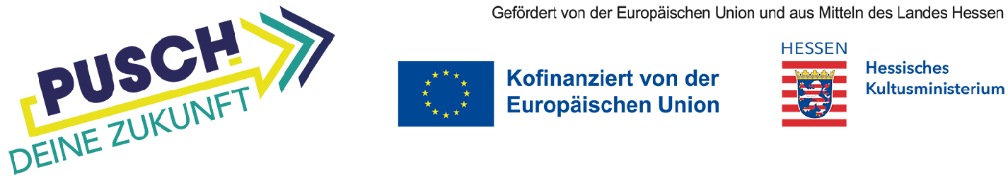 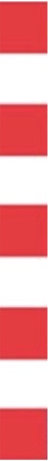 Anlage Konzeptraster PUSCH zum Antrag für Pflichtangaben zu folgenden Aspekten:Unterschrift der Schulleitung (Original)Wird ausgefüllt durch Referat I.2:Dieses Förderkonzept wurde geprüft.________________________________										           _____________________________Datum, Unterschrift Prüfer/-in 1													Datum, Unterschrift Prüfer/-in 2Schule:Ansprechperson(en):Schulnummer:Kooperierende Berufsschule:Schulnummer:Kurzbeschreibung des ProjektesDas Programm ermöglicht es Schülerinnen und Schülern mit erheblichen Lern- und Leistungsrückständen den Hauptschulabschluss zu erreichen. Durch gezielte sozialpädagogische Begleitung, stärkere Berufsorientierung und Praxiserfahrung werden individuelle Potentiale und Handlungskompetenzen, soziale Kompetenzen sowie das Selbstwertgefühl der Teilnehmenden gestärkt und die Motivation zum Lernen erhöht. Die Jugendlichen sollen anschließend möglichst direkt in die Berufsausbildung eintreten können.1Zielgruppe Schülerinnen und Schüler mit erheblichen Lern- und LeistungsrückständenSchülerinnen und Schüler mit festgestelltem Anspruch auf sonderpädagogische Förderung, die lernzielgleich unterrichtet werden sowie mit festgestelltem Anspruch auf sonderpädagogische Förderung im Förderschwerpunkt Lernen, wenn sie voraussichtlich erfolgreich zum Abschluss geführt werden könnenSchülerinnen und Schüler nichtdeutscher Herkunftssprache, die den Unterricht in einer Intensivklasse durchlaufen habenVoraussetzungen für die Aufnahme in PUSCH:Die Jugendlichen sind bei Eintritt in die Maßnahme noch nicht 18 Jahre alt. Sie verfügen über ausreichende Kenntnisse der deutschen Sprache in Wort und Schrift, um in der Schule und im Betrieb erfolgreich mitarbeiten zu können.Sie müssen die ihnen gebotene Chance aktiv nutzen wollen.Schülerinnen und Schüler mit erheblichen Lern- und LeistungsrückständenSchülerinnen und Schüler mit festgestelltem Anspruch auf sonderpädagogische Förderung, die lernzielgleich unterrichtet werden sowie mit festgestelltem Anspruch auf sonderpädagogische Förderung im Förderschwerpunkt Lernen, wenn sie voraussichtlich erfolgreich zum Abschluss geführt werden könnenSchülerinnen und Schüler nichtdeutscher Herkunftssprache, die den Unterricht in einer Intensivklasse durchlaufen habenVoraussetzungen für die Aufnahme in PUSCH:Die Jugendlichen sind bei Eintritt in die Maßnahme noch nicht 18 Jahre alt. Sie verfügen über ausreichende Kenntnisse der deutschen Sprache in Wort und Schrift, um in der Schule und im Betrieb erfolgreich mitarbeiten zu können.Sie müssen die ihnen gebotene Chance aktiv nutzen wollen.Schülerinnen und Schüler mit erheblichen Lern- und LeistungsrückständenSchülerinnen und Schüler mit festgestelltem Anspruch auf sonderpädagogische Förderung, die lernzielgleich unterrichtet werden sowie mit festgestelltem Anspruch auf sonderpädagogische Förderung im Förderschwerpunkt Lernen, wenn sie voraussichtlich erfolgreich zum Abschluss geführt werden könnenSchülerinnen und Schüler nichtdeutscher Herkunftssprache, die den Unterricht in einer Intensivklasse durchlaufen habenVoraussetzungen für die Aufnahme in PUSCH:Die Jugendlichen sind bei Eintritt in die Maßnahme noch nicht 18 Jahre alt. Sie verfügen über ausreichende Kenntnisse der deutschen Sprache in Wort und Schrift, um in der Schule und im Betrieb erfolgreich mitarbeiten zu können.Sie müssen die ihnen gebotene Chance aktiv nutzen wollen.Schülerinnen und Schüler mit erheblichen Lern- und LeistungsrückständenSchülerinnen und Schüler mit festgestelltem Anspruch auf sonderpädagogische Förderung, die lernzielgleich unterrichtet werden sowie mit festgestelltem Anspruch auf sonderpädagogische Förderung im Förderschwerpunkt Lernen, wenn sie voraussichtlich erfolgreich zum Abschluss geführt werden könnenSchülerinnen und Schüler nichtdeutscher Herkunftssprache, die den Unterricht in einer Intensivklasse durchlaufen habenVoraussetzungen für die Aufnahme in PUSCH:Die Jugendlichen sind bei Eintritt in die Maßnahme noch nicht 18 Jahre alt. Sie verfügen über ausreichende Kenntnisse der deutschen Sprache in Wort und Schrift, um in der Schule und im Betrieb erfolgreich mitarbeiten zu können.Sie müssen die ihnen gebotene Chance aktiv nutzen wollen.2Angestrebte Ziele Erreichen des Hauptschulabschlusses und Verbesserung der AusbildungskompetenzErreichen des Hauptschulabschlusses und Verbesserung der AusbildungskompetenzErreichen des Hauptschulabschlusses und Verbesserung der AusbildungskompetenzErreichen des Hauptschulabschlusses und Verbesserung der Ausbildungskompetenz3Umsetzung in Jahrgangsstufe 8 an Integrierten Gesamtschulennein       ja          Detaillierte Beschreibung des Konzepts: nein       ja          Detaillierte Beschreibung des Konzepts: nein       ja          Detaillierte Beschreibung des Konzepts: nein       ja          Detaillierte Beschreibung des Konzepts: 4aTeamstruktur Klassenlehrerprinzip  Kleines PUSCH-Team PUSCH-Coach4aTeamstruktur 4bSchwerpunkte und Ziele dersozialpädagogischen undberufsorientierenden Begleitung 5aEingangsdiagnostik 5bIndividuelle Förderung5cKompetenzorientierung6Elternarbeit7Stundenplanumsetzung undUnterrichtsgestaltung8Umsetzung der wöchentlichen Praxistage 9Kooperation mit beruflicher Schule nein ja          nein ja          nein ja          nein ja          10Reflexion betrieblicher Praxis 11Berufsvorbereitender/Berufsorientierender Unterricht 12Einbettung in die SchulkonzeptionDie PUSCH-Maßnahme ist in das Schulprogramm und in das Berufsorientierungskonzept eingebunden.Die PUSCH-Maßnahme ist in das Schulprogramm und in das Berufsorientierungskonzept eingebunden.Die PUSCH-Maßnahme ist in das Schulprogramm und in das Berufsorientierungskonzept eingebunden.Die PUSCH-Maßnahme ist in das Schulprogramm und in das Berufsorientierungskonzept eingebunden.13Berücksichtigung von EU-Querschnittszielen 14Übergangsgestaltung Enge Zusammenarbeit mit der Berufsberatung der Agentur für ArbeitInformationsveranstaltungen zu weiterführenden SchulenEinbindung von Angeboten der Kammern, Innungen und potentiellen AusbildernEnge Zusammenarbeit mit der Berufsberatung der Agentur für ArbeitInformationsveranstaltungen zu weiterführenden SchulenEinbindung von Angeboten der Kammern, Innungen und potentiellen AusbildernEnge Zusammenarbeit mit der Berufsberatung der Agentur für ArbeitInformationsveranstaltungen zu weiterführenden SchulenEinbindung von Angeboten der Kammern, Innungen und potentiellen Ausbildern14Übergangsgestaltung 15Programmbezogene Öffentlichkeitsarbeit Informationsmaterial 󠄀Informationsveranstaltungen 󠄀Schulhomepage 󠄀Presse 󠄀Informationsmaterial 󠄀Informationsveranstaltungen 󠄀Schulhomepage 󠄀Presse 󠄀15Programmbezogene Öffentlichkeitsarbeit 16Besonderheiten in der Umsetzung der Maßnahme an der Schule 